Двадцать восьмое заседание двадцать седьмого созыва                                             ПРОЕКТ                                                           РЕШЕНИЕ28 февраля   2018 года № 71  О внесении изменений и дополнений в Решение Совета сельского поселения Турналинский сельсовет «Об утверждении Правила землепользования и застройки   сельского поселения  Турналинский сельсовет муниципального  района   Салаватский  район  Республики Башкортостан» №37 от 02.12.2016г             В соответствии с  Градостроительным кодексом Российской Федерации, Земельным кодексом Российской Федерации, Федеральным законом «Об общих принципах организации местного самоуправления в Российской Федерации», иными законами и нормативными правовыми актами Российской Федерации, Республики  Башкортостан, Салаватского района Республики Башкортостан, документацией по территориальному планированию, Уставом сельского поселения  Турналинский  сельсовет муниципального района Салаватский район Республики Башкортостан,         Совет сельского поселения Турналинский сельсовет муниципального района Салаватский район Республики Башкортостан РЕШИЛ:     1.Внести изменения и дополнения в Решение Совета сельского поселения Турналинский сельсовет «Об утверждении Правила землепользования и застройки сельского поселения Турналинский сельсовет муниципального района Салаватский район Республики Башкортостан» от 02.12.2016 года № 37. (Приложение №1)   2. Назначить публичные слушания по проекту решения Совета сельского поселения Турналинский сельсовет муниципального района Салаватский район   Республики Башкортостан «О внесении изменений и дополнений  в Решение Совета  сельского поселения Турналинский сельсовет «Об утверждении Правила землепользования и застройки сельского поселения Турналинский сельсовет муниципального района Салаватский район Республики Башкортостан» от 02.12.2016 года № 37» 3. Организацию и проведение публичных слушаний по проекту Решения  возложить на Комиссию по подготовке и проведению публичных слушаний по проекту решения Совета сельского поселения Турналинский сельсовет муниципального района Салаватский район Республики Башкортостан  «О внесении изменений и дополнений в Решение Совета сельского поселения Турналинский сельсовет «Об утверждении Правила землепользования и застройки сельского поселения Турналинский сельсовет муниципального района Салаватский район Республики Башкортостан» от 02.12.2016 года № 37 (далее - Комиссия) в следующем составе:председатель Комиссии – Латыпов Радик Рифович - депутат избирательного округа № 9; члены Комиссии:Душанова Гульсима Ягафаровна, депутат избирательного округа № 5;Каскарауов Серик Ахметович, - депутат избирательного округа №7.    4. Утвердить Порядок учета предложений по проекту решения Совета сельского поселения Турналинский сельсовет муниципального района Салаватский район Республики Башкортостан   «О внесении изменений и дополнений в Решение Совета «Об утверждении Правила землепользования и застройки сельского поселения Турналинский сельсовет муниципального района Салаватский район Республики Башкортостан» от 02.12.2016 года № 37, а также участия граждан в его обсуждении», согласно приложению № 2.    5.Обнародовать настоящее Решение на информационном стенде Совета сельского поселения Турналинский сельсовет муниципального района Салаватский район Республики Башкортостан по адресу: Республика Башкортостан, Салаватский район, с. Турналы, ул. Центральная, 33  и разместить на сайте  сельского поселения Турналинский сельсовет муниципального района Салаватский район Республики Башкортостан по адресу:  http://turnali.ru       6. Контроль за исполнением данного решения возложить на постоянную комиссию по бюджету, налогам и вопросам собственности Совета сельского поселения Турналинский сельсовет муниципального района Салаватский район Республики Башкортостан.Глава сельского поселения                                                Г.Б. Мухубуллина Приложение  № 1 к решению Совета сельского поселенияТурналинский сельсоветмуниципального районаСалаватский районРеспублики Башкортостанот 09.02. 2018 года № О внесении изменений и дополнений в Решение Совета сельского поселения Турналинский сельсовет «Об утверждении Правила землепользования и застройки   сельского поселения  Турналинский сельсовет муниципального  района   Салаватский  район  Республики Башкортостан» №37 от 02.12.2016г Совет сельского поселения Турналинский сельсовет  муниципального района  Салаватский  район Республики Башкортостан РЕШИЛ:     1. Внести   в Решение Совета сельского поселения Турналинский сельсовет «Об утверждении Правила землепользования и застройки   сельского поселения  Турналинский сельсовет муниципального  района   Салаватский  район  Республики Башкортостан» №37 от 02.12.2016 года следующие изменения :      1.1.  Статью 1 понятие- градостроительный регламент изложить в следующей редакции:градостроительный регламент – устанавливаемый настоящими Правилами правовой режим земельных участков в пределах границ соответствующей территориальной зоны и определяющий виды разрешенного использования земельных участков, равно как всего, что находится над и под поверхностью земельных участков и используется в процессе их застройки и последующей эксплуатации объектов капитального строительства, предельные (минимальные и (или) максимальные) размеры земельных участков и предельные параметры разрешенного строительства, реконструкции объектов капитального строительства, а также ограничения использования земельных участков и объектов капитального строительства, установленных проектами водоохранных, санитарно-защитных зон, проектом зон охраны памятников и иными зонами с особыми условиями использования территорий. В случае, если в границах территориальной зоны, применительно к которой устанавливается градостроительный регламент, предусматривается осуществление деятельности по комплексному и устойчивому развитию территории, то требуются расчетные показатели минимально допустимого уровня обеспеченности территории объектами коммунальной, транспортной, социальной инфраструктур и расчетные показатели максимально допустимого уровня территориальной доступности указанных объектов для населения.Градостроительный регламент обязателен для исполнения всеми собственниками земельных участков, землепользователями, землевладельцами и арендаторами земельных участков независимо от форм собственности и иных прав на земельные участки. 1.2.  статью 12:  1. Физическое или юридическое лицо, заинтересованное в предоставлении разрешения на условно разрешенный вид использования земельного участка или объекта капитального строительства (далее - разрешение на условно разрешенный вид использования), направляет заявление о предоставлении разрешения на условно разрешенный вид использования в Комиссию.2. Заявление о предоставлении разрешения на условно разрешенный вид использования должно содержать следующую информацию:- фамилию, имя, отчество, паспортные данные заявителя, номер контактного телефона в случае подачи заявления физическим лицом;- наименование и место нахождения заявителя, номера контактного телефона, факса - в случае подачи заявления юридическим лицом;- данные о земельном участке или объекте капитального строительства, для которых испрашивается условно разрешенный вид использования;- подтверждение готовности нести расходы, связанные с организацией и проведением публичных слушаний, проводимых в соответствии с главой V настоящих Правил;- испрашиваемый заявителем условно разрешенный вид использования земельного участка или объекта капитального строительства;- соотносимость вида и параметров испрашиваемого заявителем условно разрешенного вида использования конкретного объекта недвижимости с видами использования рядом расположенных объектов недвижимости;- соответствие размеров земельного участка предполагаемому использованию;Заявление о предоставлении разрешения на условно разрешенный вид использования, подается на имя председателя Комиссии заявителем лично или направляется по почте заказным письмом с уведомлением о вручении. В последнем случае днем получения Комиссией заявления считается день вручения заказного письма.Выдача разрешений на условно-разрешенный вид использования земельного участка или объекта капитального строительства является муниципальной услугой (Постановление Правительства РФ от 30.04.2014 №403 «Об исчерпывающем перечне процедур в сфере жилищного строительства»), к указанной процедуре применимы требования Федерального закона от 27.07.2010  №210-ФЗ «Об организации предоставления государственных или муниципальных услуг». Муниципальная услуга может быть представлена в электронной форме  и через многофункциональный центр.Исчерпывающий перечень оснований для отказа в приеме документов, перечень оснований для отказа в предоставлении муниципальной услуги, порядок обжалования действий решений комиссии, размещаются на официальных сайтах органов, представляющих государственные услуги, и органов, представляющих муниципальные услуги, на сайтах организаций, участвующих в предоставлении государственных и муниципальных услуг, а также в информационно-телекоммуникационной сети «Интернет» на едином портале государственных и муниципальных услуг.3. Вопрос о предоставлении разрешения на условно разрешенный вид использования подлежит обсуждению на публичных слушаниях, в порядке установленном настоящими Правилами.4. На основании заключения о результатах публичных слушаний по вопросу о предоставлении разрешения на условно разрешенный вид использования Комиссия осуществляет подготовку рекомендаций о предоставлении разрешения на условно разрешенный вид использования или об отказе в предоставлении такого разрешения с указанием причин принятого решения и направляет их главе администрации сельского поселения.5. На основании указанных в пункте 4 настоящей статьи рекомендаций глава Администрация сельского поселения в течение трех дней со дня поступления таких рекомендаций принимает решение о предоставлении разрешения на условно разрешенный вид использования или об отказе в предоставлении такого разрешения. Указанное решение подлежит опубликованию в порядке, установленном для официального опубликования муниципальных правовых актов, иной официальной информации, и размещается на официальном сайте Администрации сельского поселения в сети "Интернет", в случае наличия такого сайта.6. В случае, если условно разрешенный вид использования земельного участка или объекта капитального строительства включен в градостроительный регламент в установленном для внесения изменений в Правила порядке, после проведения публичных слушаний по инициативе физического или юридического лица, заинтересованного в предоставлении разрешения на условно разрешенный вид использования, решение о предоставлении разрешения на условно разрешенный вид использования такому лицу принимается без проведения публичных слушаний.7. Физическое или юридическое лицо вправе оспорить в судебном порядке решение о предоставлении разрешения на условно разрешенный вид использования или об отказе в предоставлении такого разрешения.1.3.   п.2 статьи 25:2. Продолжительность общественных обсуждений или публичных слушаний по проекту правил землепользования и застройки сельского поселения  Турналинский сельсовет муниципального района Салаватский район Республики Башкортостан составляет не менее двух и не более четырех месяцев со дня опубликования такого проекта. 1.4.  п2 ч.6 статьи 35:        2. градостроительный план земельного участка, выданный не ранее чем за три года до дня представления заявления на получение разрешения на строительство, или в случае выдачи разрешения на строительство линейного объекта реквизиты проекта планировки территории и проекта межевания территории;       2. Настоящее решение обнародовать на информационном стенде Совета сельского поселения Турналинский сельсовет муниципального района Салаватский район Республики Башкортостан по адресу: Республика Башкортостан, Салаватский  район, с.Турналы ул.Центральная д.33 после его государственной регистрации и разместить на официальном информационном сайте turnali.ru        3. Контроль   за   исполнением   настоящего   решения    возложить   на постоянную    комиссию    по социально-гуманитарным вопросам  Совета  сельского  поселения Турналинский сельсовет  муниципального  района  Салаватский  район  Республики  Башкортостан. Глава сельского поселения                                                Г.Б.МухубуллинаПриложение  № 2 к решению Совета сельского поселенияТурналинский сельсоветмуниципального районаСалаватский районРеспублики Башкортостанот 09.02. 2018 года №  ПОРЯДОКучета предложений по проекту решения Совета сельского поселения Турналинский сельсовет муниципального района Салаватский район Республики Башкортостан  «О внесении изменений и дополнений в Решение Совета сельского поселения Турналинский сельсовет «Об утверждении Правила землепользования и застройки   сельского поселения  Турналинский сельсовет муниципального  района   Салаватский  район  Республики Башкортостан» №37 от 02.12.2016 года,   а также участия граждан в его обсуждении1. Жители сельского поселения  Турналинский сельсовет муниципального района Салаватский район Республики Башкортостан имеют право в письменной форме вносить предложения в Совет сельского поселения Турналинский сельсовет муниципального района Салаватский район Республики Башкортостан (по адресу: Республика Башкортостан, Салаватский район, с.Турналы ул.Центральная д.33), а также участвовать в публичных слушаниях по обсуждению проекта решения.2. Предложения по проекту решения должны содержать фамилию, имя, отчество, дату и место рождения, адрес регистрации по месту жительства и фактического проживания, серию, номер и дату выдачи паспорта гражданина или иного заменяющего его документа, наименование и код органа, выдавшего паспорт гражданина или иной заменяющий его документ. 3. Предложения по проекту решения учитываются комиссией Совета  сельского поселения Турналинский сельсовет муниципального района Салаватский район Республики Башкортостан (далее – комиссия) в журнале учета предложений по проекту решения, который должен быть прошит и пронумерован.4. Предложения по проекту решения рассматриваются, обобщаются и учитываются комиссией при предварительном рассмотрении проекта решения. Комиссия выносит указанные предложения на рассмотрение Совета с рекомендацией об их принятии или отклонении. Указанное решение комиссии рассматривается Советом до принятия решения о внесении изменений и дополнений  в Решение Совета сельского поселения Турналинский сельсовет «Об утверждении Правила землепользования и застройки   сельского поселения  Турналинский сельсовет муниципального  района   Салаватский  район  Республики Башкортостан» №37 от 02.12.2016г Глава сельского поселения                                                Г.Б.Мухубуллина                                             БАШКОРТОСТАН РЕСПУБЛИКАҺЫСАЛАУАТ РАЙОНЫ МУНИЦИПАЛЬ РАЙОНЫңТОРНАЛЫ АУЫЛ СОВЕТЫ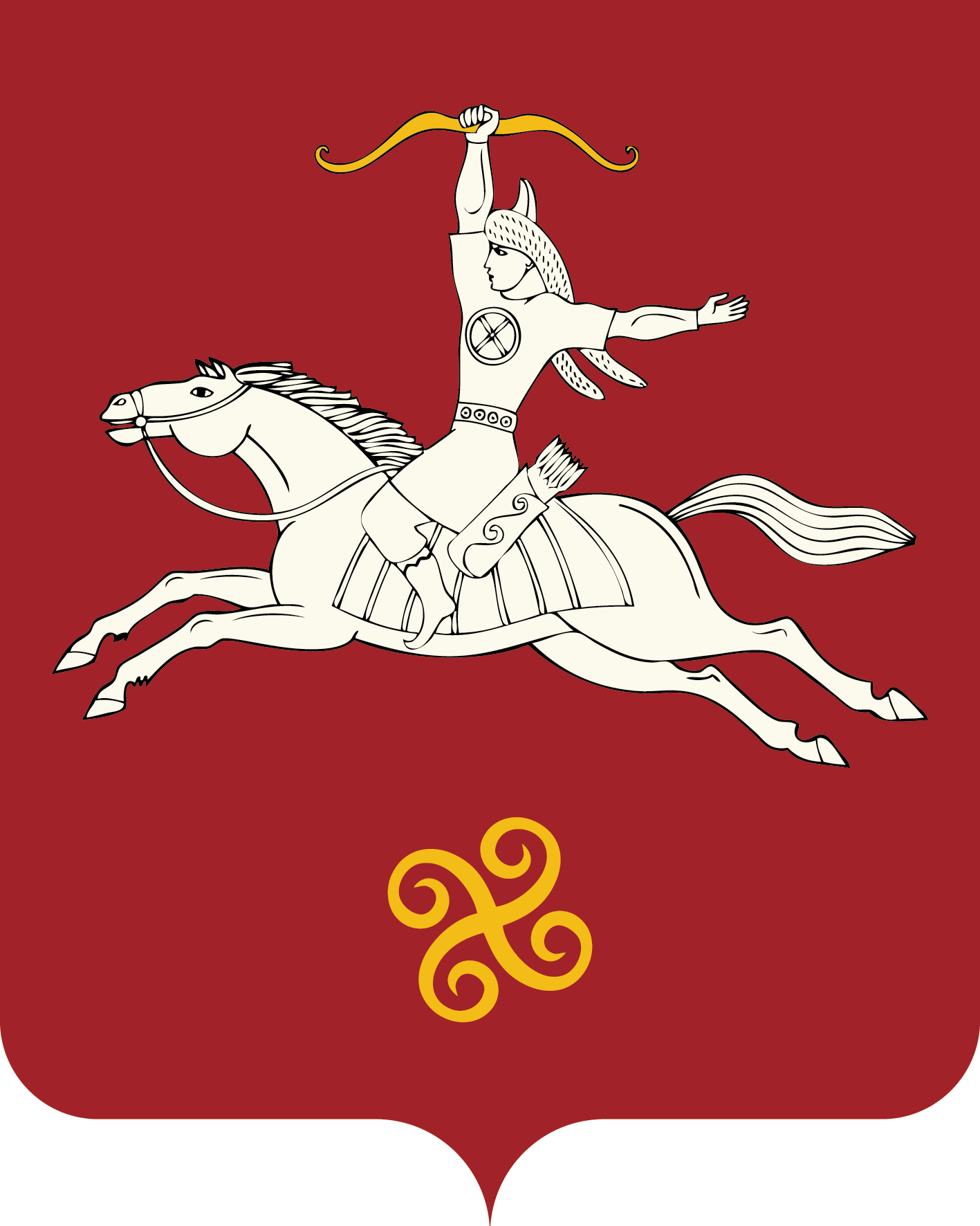 РЕСПУБЛИКА БАШКОРТОСТАНСОВЕТ СЕЛЬСКОГО ПОСЕЛЕНИЯТУРНАЛИНСКИЙ СЕЛЬСОВЕТМУНИЦИПАЛЬНОГО РАЙОНАСАЛАВАТСКИЙ РАЙОН452486, Торналы ауылы, Уҙәк  урамы, 33 йорт тел. (34777) 2-41-27, 2-41-17452486, с.Турналы, ул. Центральная, 33тел. (34777) 2-41-27, 2-41-17